МБОУ «СОШ № 9 имени Героя РФ Медведева С.Ю.»Конспект образовательного события в старшей группе на тему «День родного языка в ДОУ».Разработала: воспитатель Ведерникова И.С. г Бийск, 2021Конспект образовательного события:Цель: Познакомить детей с «Международным днем родного языка».Задачи:Образовательные задачи:-дать понятие, что такое родной язык и почему его так называют;- расширять знания детей о культуре и языке русского народа;-способствовать повышению интереса к родному языку, -обогащать речь детей пословицами и поговорками, учить объяснять их смысл;Развивающие задачи:-развивать у детей нравственно-патриотические чувства, национальное самосознание;-развивать выразительность речи через театрализованную деятельность;-развивать смысловую сторону речи через закрепление антонимов; - способствовать формированию художественно - эстетических, интеллектуальных способностей; -развивать любознательность, стремление к новым знаниям и интереса к языкам.Воспитательные задачи:- воспитывать у детей чувство гордости за свой народ, за свой родной язык, за свою Родину;-ориентировать детей на общечеловеческие ценности и толерантность.Материалы и оборудование: глобус, карточки с многозначными словами, атрибуты для сюжетно-ролевой игры «Дочки – матери»: куклы, детская посудка, мяч, маски для инсценирования пословицы: солнышко, вишня, птичка.Предварительная работа: за 1 неделю до проведения занятия каждому ребенку и его семье раздать по 1 листку цветной бумаги 10x10 см. Предложить всей семьей вместе подумать о том, какие есть добрые и хорошие слова. Написать эти слова на родном языке и выучить их с ребенком.Ход события:Утро: в групповой комнате воспитатель размещает глобус.Воспитатель: Я сегодня вам принесла очень важный и нужный предмет- Что это?Дети: Глобус.Воспитатель: А что такое глобус?Дети: маленькая модель земного шара.Воспитатель: Глобус окрашен разными цветами. Какой цвет что означает?Дети: голубой – моря и океаны, зеленый – леса и равнины, желтый, коричневый – горы и пустыни.Воспитатель: На глобусе мы можем увидеть все страны.Ребята, в какой стране мы живём?, в каком городе?на каком языке мы с вами говорим?А на каком языке говорят:украинцы — украинском.белорусы — белорусском.поляки — польском.немцы — немецком, и т.д.В целом мире насчитывается от 3 до 5 тысяч разных языков. Среди них так называемые мировые языки – русский, английский, французский, немецкий, испанский.Сегодня мы будем говорить о Международный день родного языка. Неслучайно, ведь 21 февраля – Международный день родного языка! Обычно первый язык, на котором учится говорить человек — родной язык. В мире много языков у каждого народа – свой. На нем говорят, пишут письма, стихи, поют песни. Это – родной язык. Нас учили говорить на нём родные люди, на нём мы думаем. Правильно говорить и писать на родном языке значит уметь размышлять и выражать свои мысли. Поэтому родной язык надо знать и беречь.Дети читают стихи1 ребенок: Как он велик и необъятен,Язык мой русский! Он родной,Со всех сторон он мне приятен.Он так могуч, такой живой!2 ребёнок:Есть у каждого язык, Что родной навеки!Без родного языкаНет и человека!3 ребёнок:Мы поём им, говоримС самого рожденьяИ к родному языкуЕсть большое рвенье!Воспитатель: Богат и красив наш русский язык, сколько в нём слов, с помощью которых мы можем составлять рассказы, придумывать сказки, сочинять стихи и просто общаться.Узнать и полюбить родной язык детям помогают наши родные, любимые бабушки, которые без устали рассказывают сказки. -А вы любите слушать сказки?Значит, вам не сложно будет ответить на мои вопросы. Готовы?-Кто пришёл в дом к трём медведям?-Кем на самом деле был гадкий утёнок?-Сколько козлят было у мамы –козы?-Что тащили и не могли вытащить дед, бабка, внучка, Жучка, кошка?-Как звали уточку, которая не смогла улететь на юг из-за поломанного лисой крылышка?-Кто спас Красную Шапочку и её бабушку?-Как мышка разбила золотое яичко?-Во что превратилась карета Золушки в полночь?-Как звали курочку, которая снесла золотое яичко? В наших русских сказках живёт народная  мудрость, которая учит нас быть добрыми, заботливыми, отзывчивыми. В сказках всегда побеждает добро!Спрятана народная мудрость ещё и в пословицах и поговорках. -Вы знаете пословицы и поговорки?«Пословицы и поговорки»- Назовите пословицы и поговорки, в которых речь идёт о языке.- Язык острее бритвы.- Язык до Киева доведёт.- Языком не спеши – спеши делом.- Слушай больше, а говори меньше. Игра –кричалка «Я начну, а ты –продолжи!»(Дети договаривают пословицы, объясняют смысл)Поспешишь – (людей насмешишь!)Не спеши языком – (торопись делом!)Что посеешь – (то и пожнёшь!)Без труда – (не вытащишь и рыбку из пруда!)Сам пропадай – (а товарища выручай!)С кем поведёшься, (от того и наберёшься!)Глаза боятся – (руки делают)Кто много читает, (тот много знает!)Нет милее дружка, (чем родная матушка!)Доброе слово (и кошке приятно!)А сейчас ребята познакомят вас с ещё одной пословицей.Инсценировка пословицы «Кончил дело  - гуляй смело».Сценка «КОНЧИЛ ДЕЛО – ГУЛЯЙ СМЕЛО»Действующие лица:
Мальчик—ученик
Солнышко
Птичка
Вишенка.Мальчик сидит за столом. Он делает уроки. В окно заглядывает Солнышко.

Солнышко. Не довольно ли учиться? Не пора ли порезвиться?

Мальчик. Нет, ясное солнышко, нет. Теперь мне гулянье не впрок. Дай прежде окончу урок!

Птичка. Не довольно ли учиться, не пора ли порезвиться?Мальчик. Нет, милая пташечка, нет! Теперь мне гулянье не впрок. Дай прежде окончу урок.

Вишенка. Не довольно ли учиться, не пора ли порезвиться?Мальчик. Нет, Вишенка, нет, теперь мне гулянье не впрок. Дай прежде окончу урок.

Наконец урок окончен. Мальчик убирает книги, тетради, подходит к окну и кричит: «Ну-ка, кто меня манил?»

Все говорят: «Кончил дело, гуляй смело!»Прогулка: Русская народная игра «Заря – заряница»Дети встают в круг, руки держат за спиной, а один из играющих — заря — ходит сзади с лентой и говорит:Заря-зарница,Красная девица,По полю ходила,Ключи обронила,Ключи золотые,Ленты голубыеКольца обвитыеЗа водой пошлаС последними словами водящий осторожно кладет ленту на плечо одному из играющих, который, заметив это, быстро берет ленту, и они оба бегут в разные стороны по кругу. Тот, кто останется без места, становится зарей. Игра повторяетсяИгра «Слова наоборот» (игра с мячом)холодно — тепло: широкий- узкий, толстый — худой, горячий -холодный,громкий – тихий день-ночь. хорошо — плохо.длинный — короткий и т.д.Подготовка детей ко сну. Чтение воспитателем сказки А.С. Пушкина «Сказка о мертвой царевне и семи богатырях»Вторая половина дня.Выбор деятельности из примерного списка осуществляется по желанию педагога или детей.Речевая игра «магазин» (обобщающие слова). Рассматривание иллюстраций из книг.Рисование «Моя любимая сказка»Сюжетно-ролевая игра «Дочки – матери». 1 девочка, «умывая» куклу:Водичка, водичка!Умой моё личико,Чтобы глазки блестели, Чтобы щёчки краснели,Чтоб смеялся роток,Чтоб кусался зубок!2 девочка, «играя» ладошками куклы:Ладушки, ладушкиИспечём оладушки.На окно поставим,Остывать заставим.Немного погодим –Всем оладушек дадим!3 девочка, успокаивая куклу:Не плачь, не плачь -Куплю калач!Не хнычь, не ной –Куплю другой!Слёзы утри –Дам тебе три!Д/и «Многозначные слова» (на них изображены разные картинки, нужно найти пару и объяснить свой выбор. Например, «ручка»: ручка для письма, дверная ручка. Кисть, кран, иголка, молния, коса, лук).Вечер:Выставка «Стена добрых слов». Предложить детям по очереди показать карточки с «добрыми словами», которые они написали вместе с родителями, объяснить, что они значат и когда они уместны, приклеить карточку к большому листу.Дарите добрые слова
От сердца чистого дарите!
Ведь наша жизнь так коротка…
Вы дальше жить всем помогите!Воспитатель: Вот и подошёл к концу наш день родного языка.Ребята, я желаю вам любить и беречь наш родной русский язык, не засорять его грубыми словами, учиться писать без ошибок, говорить красиво и правильно.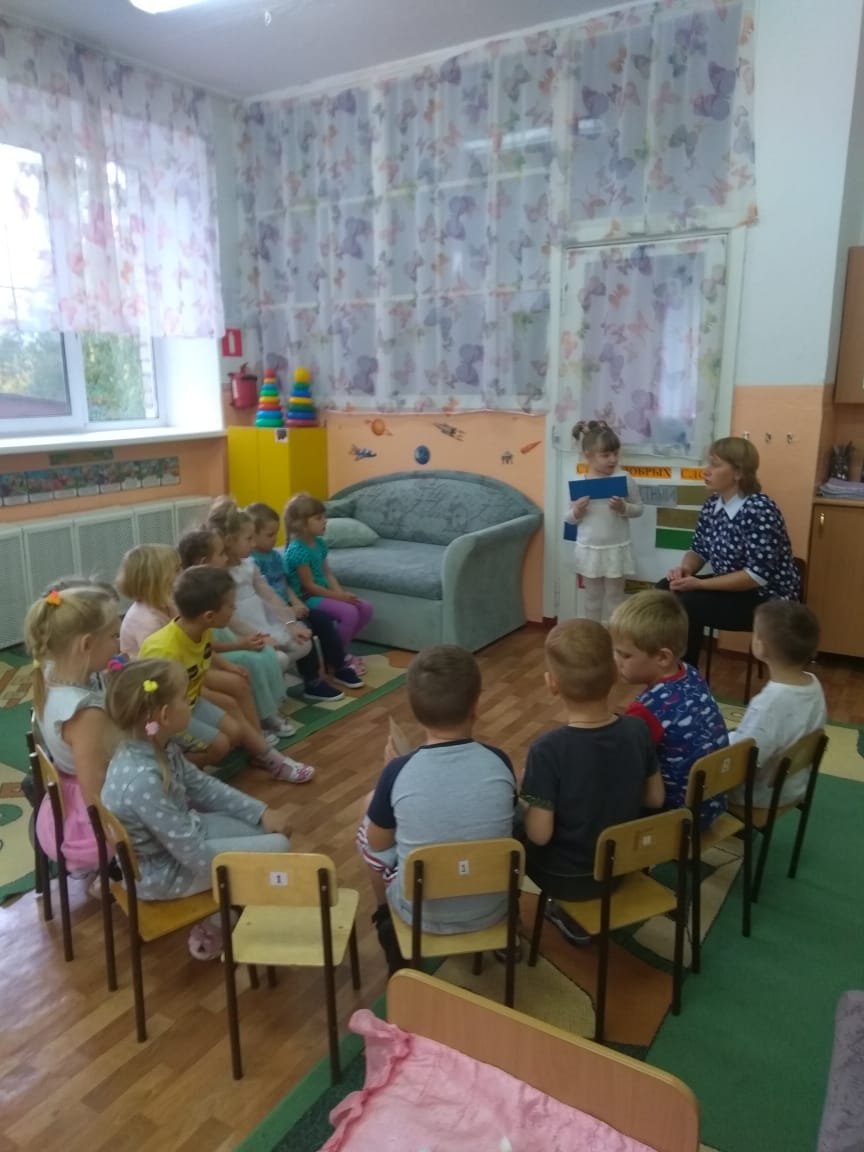 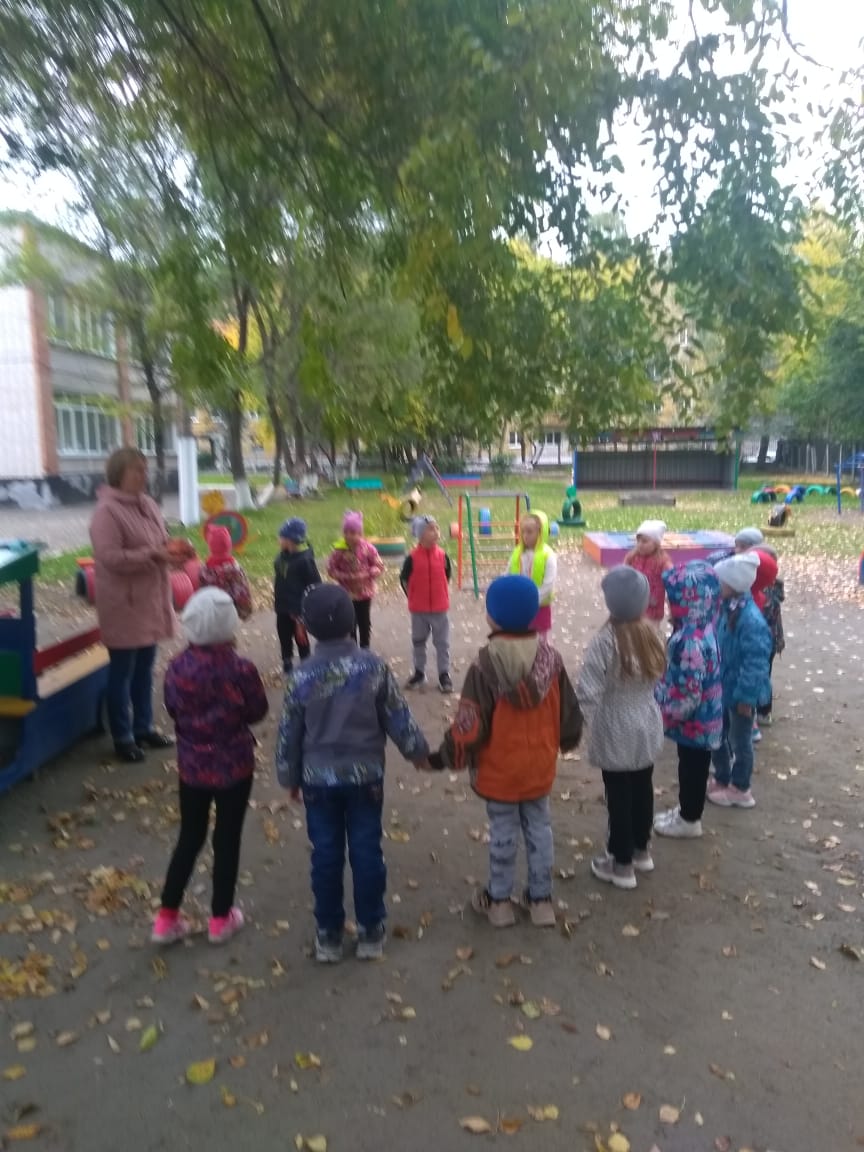 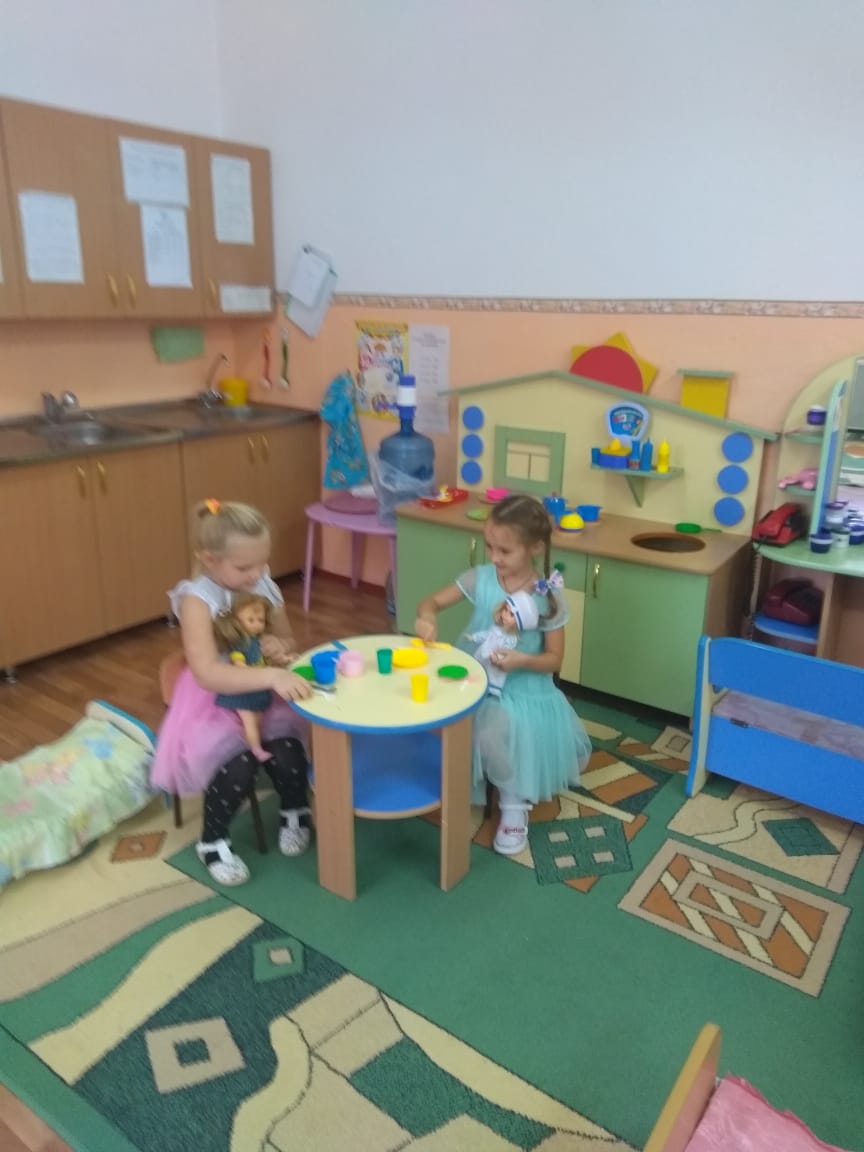 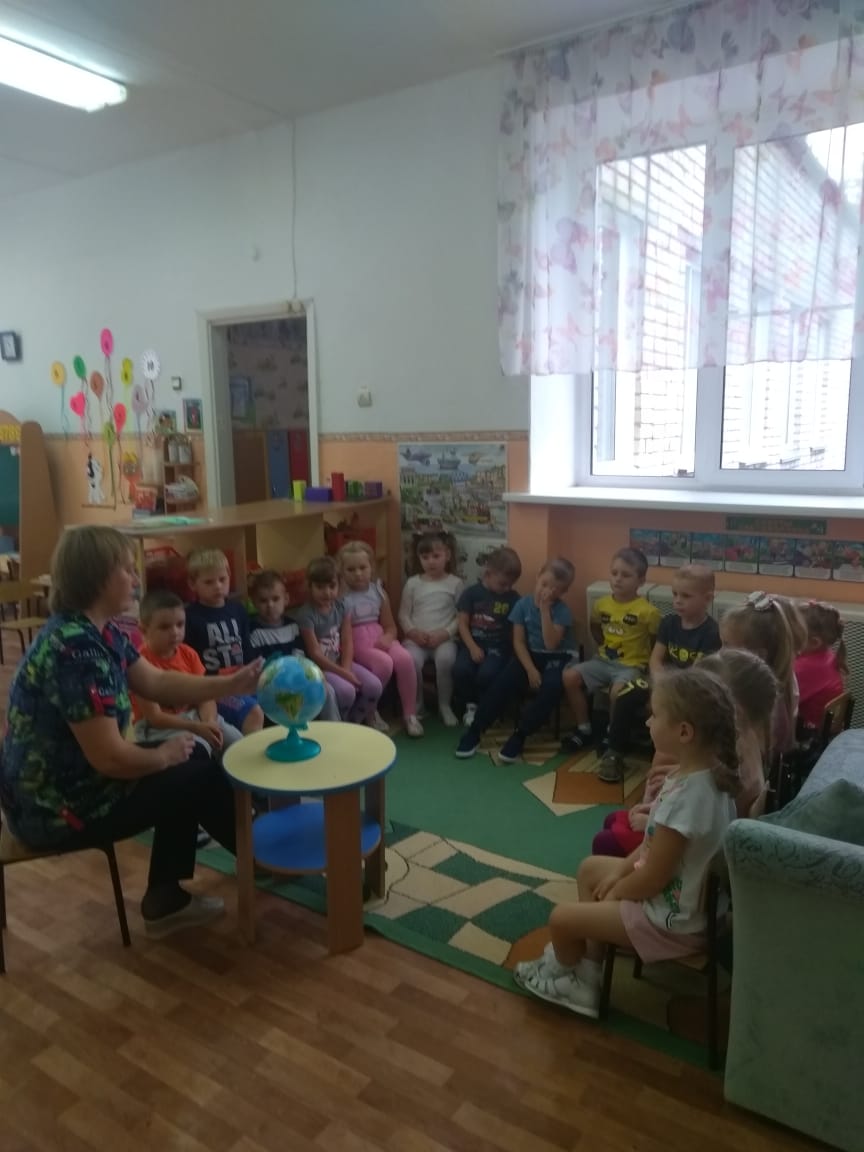 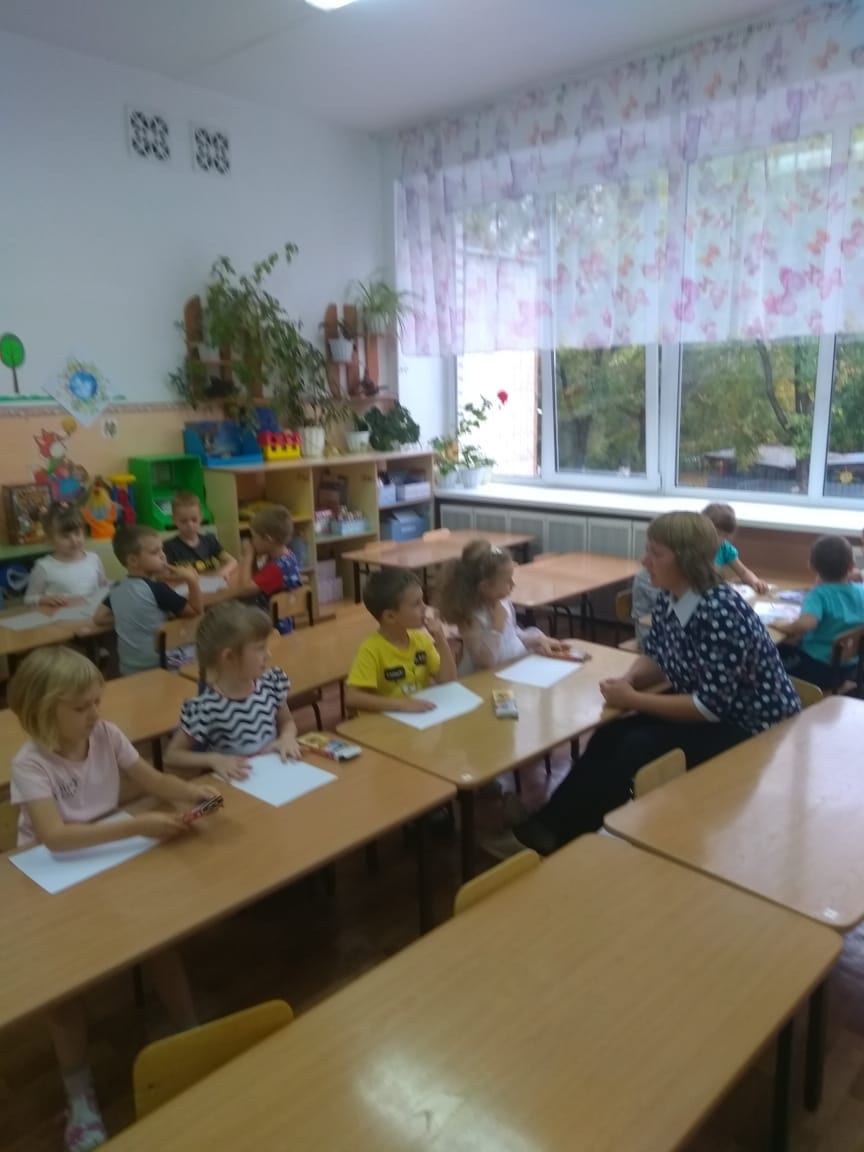 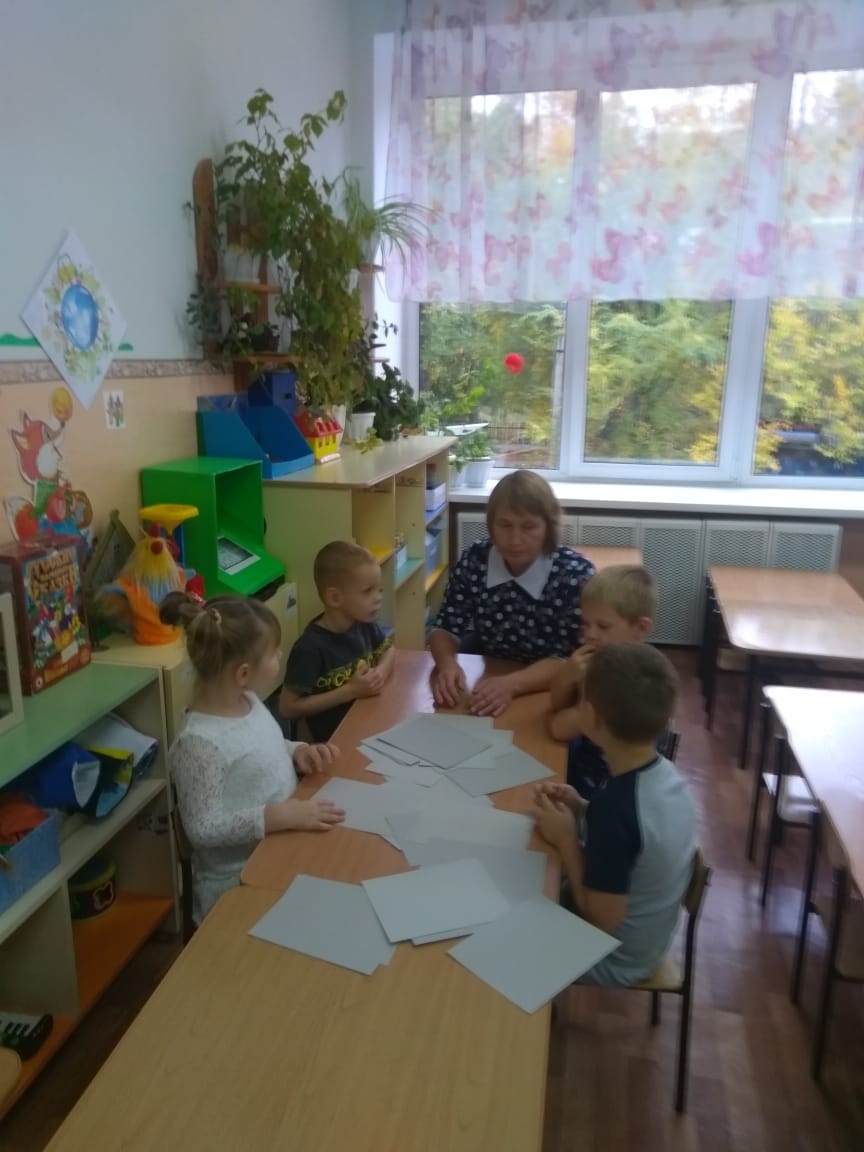 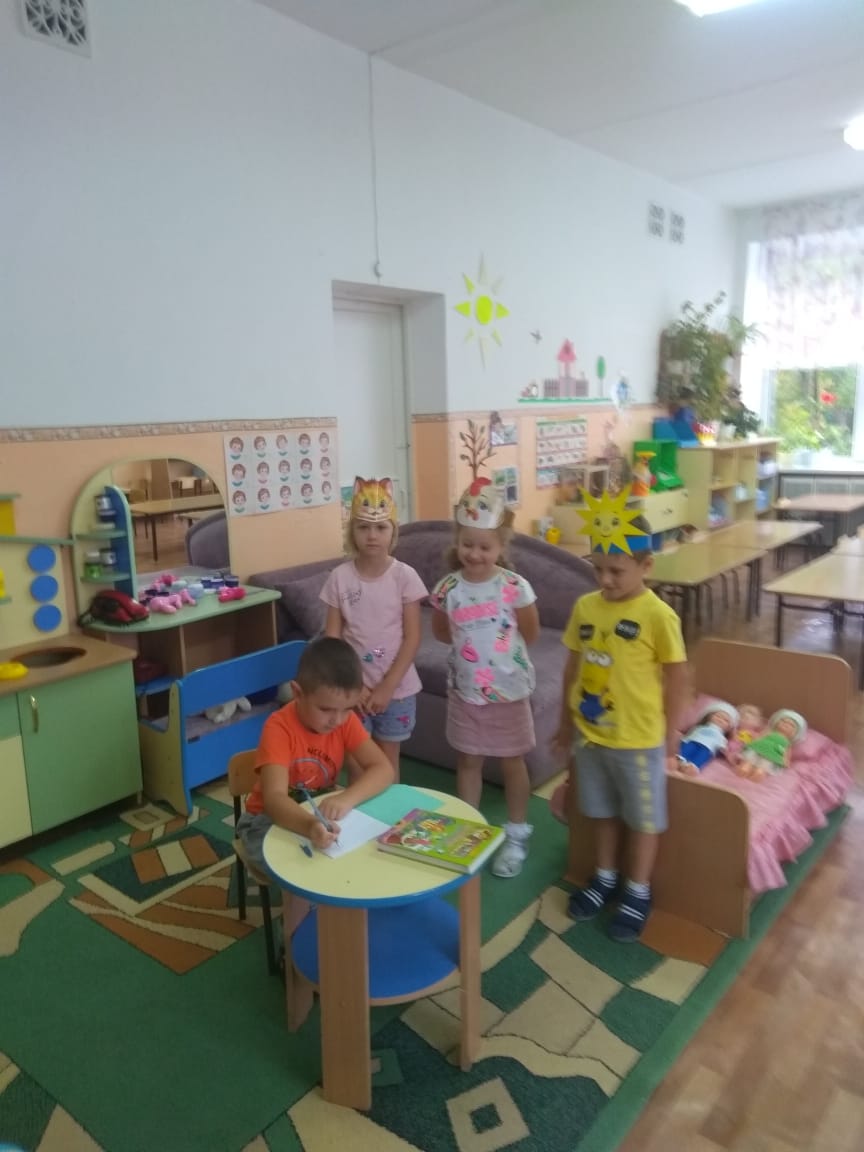 